Supplementary materialFigure S2. 2009 PRISMA checklist for reporting systematic reviews and meta-analyses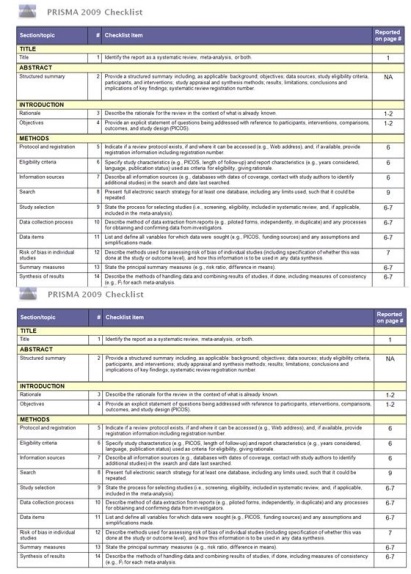 